__________________________________________________________________________________ Ref. No. ……………………………………                                                                             Date: 09.09.2023NoticeThis is for information of all concerned that  all the  1st semester students are directed  to fill up online registration form  from  university registration portal positively on or before 03.10.2023 (as per university notification). After filling up registration form they are directed to contact college office as per schedule (will be notified later) along with their registered mobile for verification positively  and submit  the verified form  (2copies) and necessary documents  ( Photocopy of Admit and mark sheet of Madhyamik and H.S examinations, Cast/PH certificate if any and 2 copy photograph).Students are directed to follow the guide line given below before opting subjects  in the registration form.Students are also directed  to fill up the Subject form  (for1st to 6th /8th semester ) and  submit the same  to college office positively and take  a photocopy  of the same duly  signed by the college officials.(Dr. Saroj Kr. Chattopadhyay )Principal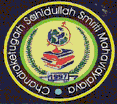 CHANDRAKETUGARH SAHIDULLAH SMRITI MAHAVIDYALAYA.               P.O.- DEBALAYA (BERACHAMPA), DIST.- NORTH 24 PARGANAS.                                              PIN – 743424.  ESTD. -1997                                            (GOVT. AIDED )                                     NAAC Accredited  at Grade  BPhone No.-03216-242-652. E mail : chandraketugarh@gmail.com.  M.-9432860358Major (DS)MinorMinorAECMDCVACSEC4 years HonsHons Subject as mentioned in the Admission form( Change of subject will not be allowed without permission )1st Minor Subject as mentioned in the Admission form( Change of subject will not be allowed without permission )2nd  Minor Subject as mentioned in the Admission form( Change of subject will not be allowed without permission )Any One of the following Three:BengaliEnglishSanskritSelect Any Three from the following subjects for study but take only one subject  in registration form  for  1st semester.SociologyPhilosophyEconomicsMathematicsLife SciencePhysical GeographyPhysical EducationEnvironmental Studies (Sem 1)Value of Yoga and Meditation in life(Sem 2)Any one from the following subjects for study but not required to fill in the registration form.BengaliEducationHistoryPolitical ScienceArabicARDAChemistrySanskritContd...Page- 2Minor 1Minor 2Minor 3AECMDCVACSEC3 years Multidi-ciplinary course1st Minor Subject as mentioned in the Admission form ( Change of subject will not be allowed without permission )2nd  Minor Subject as mentioned in the Admission form( Change of subject will not be allowed without permission )3rd   Minor Subject as mentioned in the Admission form( Change of subject will not be allowed without permission )Any One of the following Three:BengaliEnglishSanskritSelect Any Three from the following subjects for study but take only one subject  in registration form  for  1st semester.SociologyPhilosophyEconomicsMathematicsLife SciencePhysical GeographyPhysical EducationEnvironmental Studies (Sem 1)Value of Yoga and Meditation in life(Sem 2)Any one from the following subjects for study but not required to fill in the registration form.BengaliEducationHistoryPolitical ScienceArabicARDAChemistrySanskrit